Flood Resources Tool KitHuman & Animal-Transmission of disease can occur between humans and animals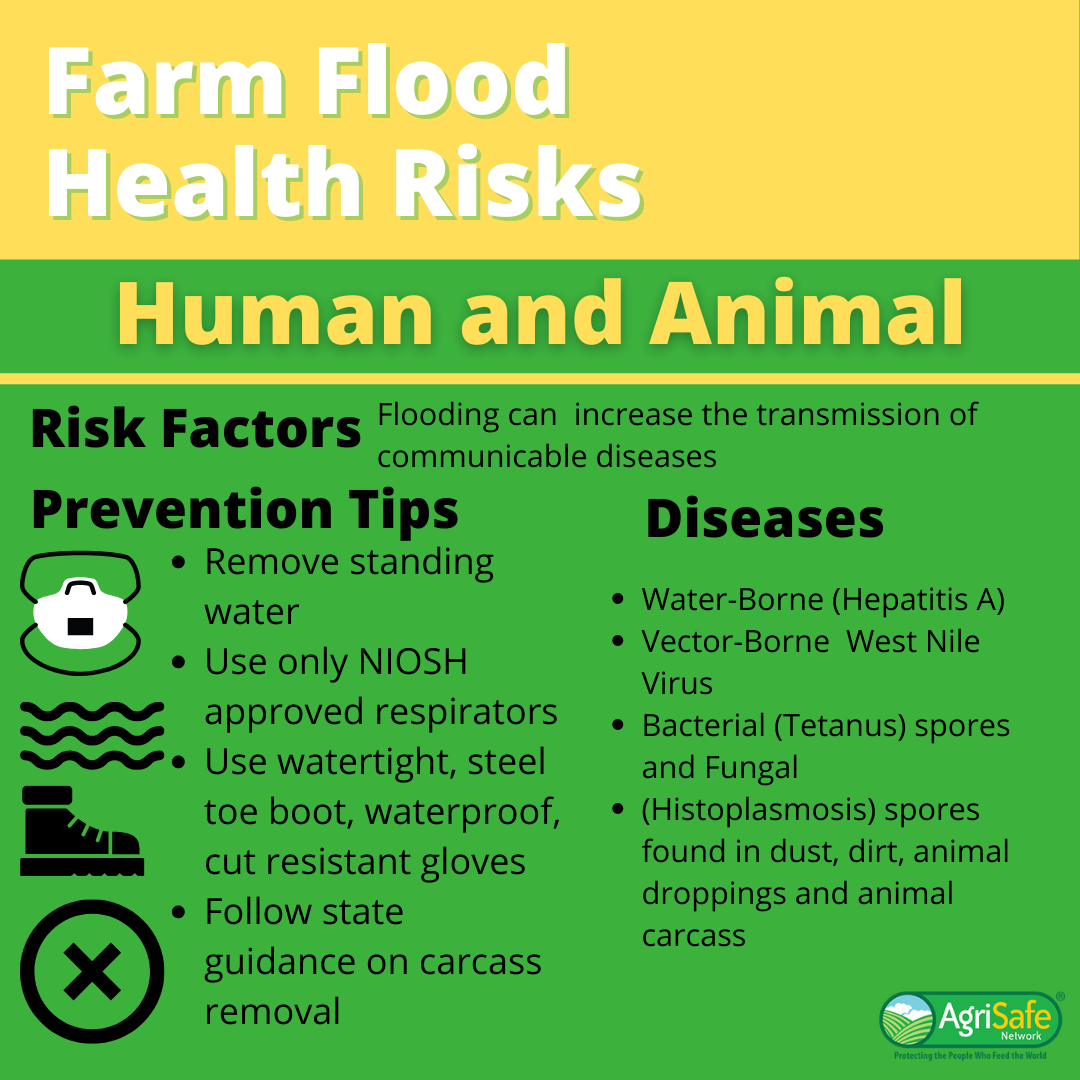 Heat Illness- Intense exposure to hot temperatures and high humidity can cause heat related illnesses. 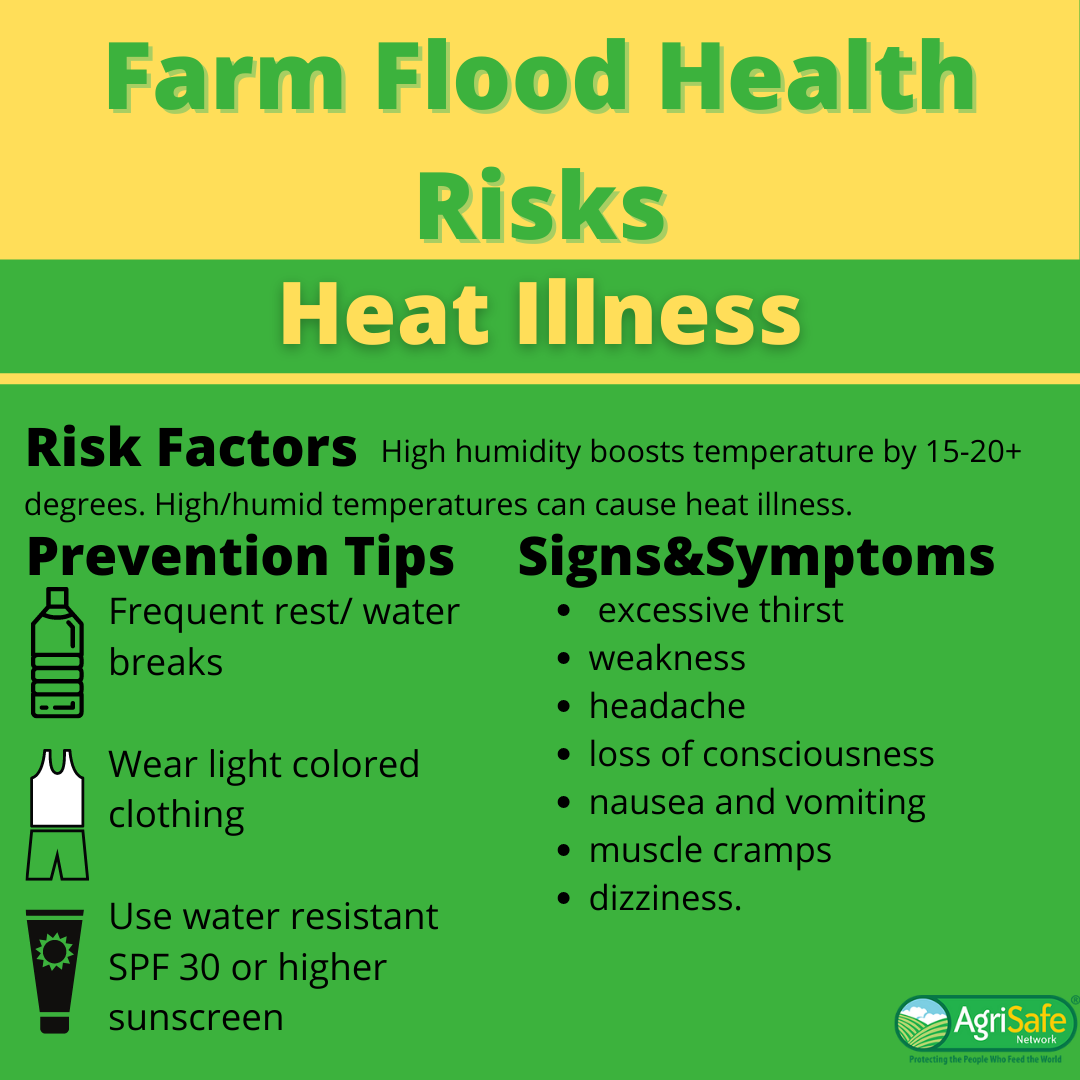 Stress- A flood can cause both emotional and physical stress.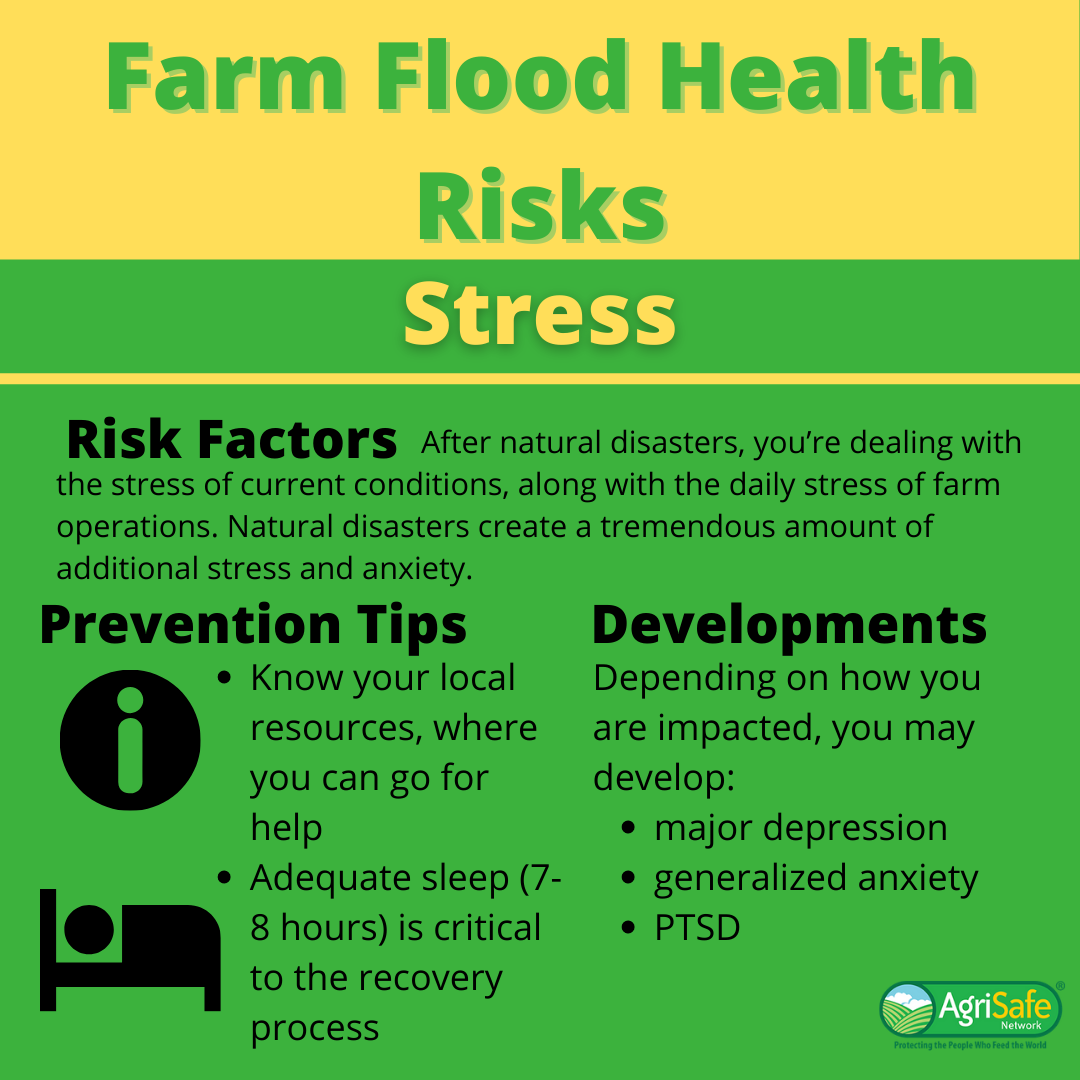 Chemicals- Flooded storage of pesticides and petrochemicals (e.g. oil, hydraulic fluid) can pose threats to human health.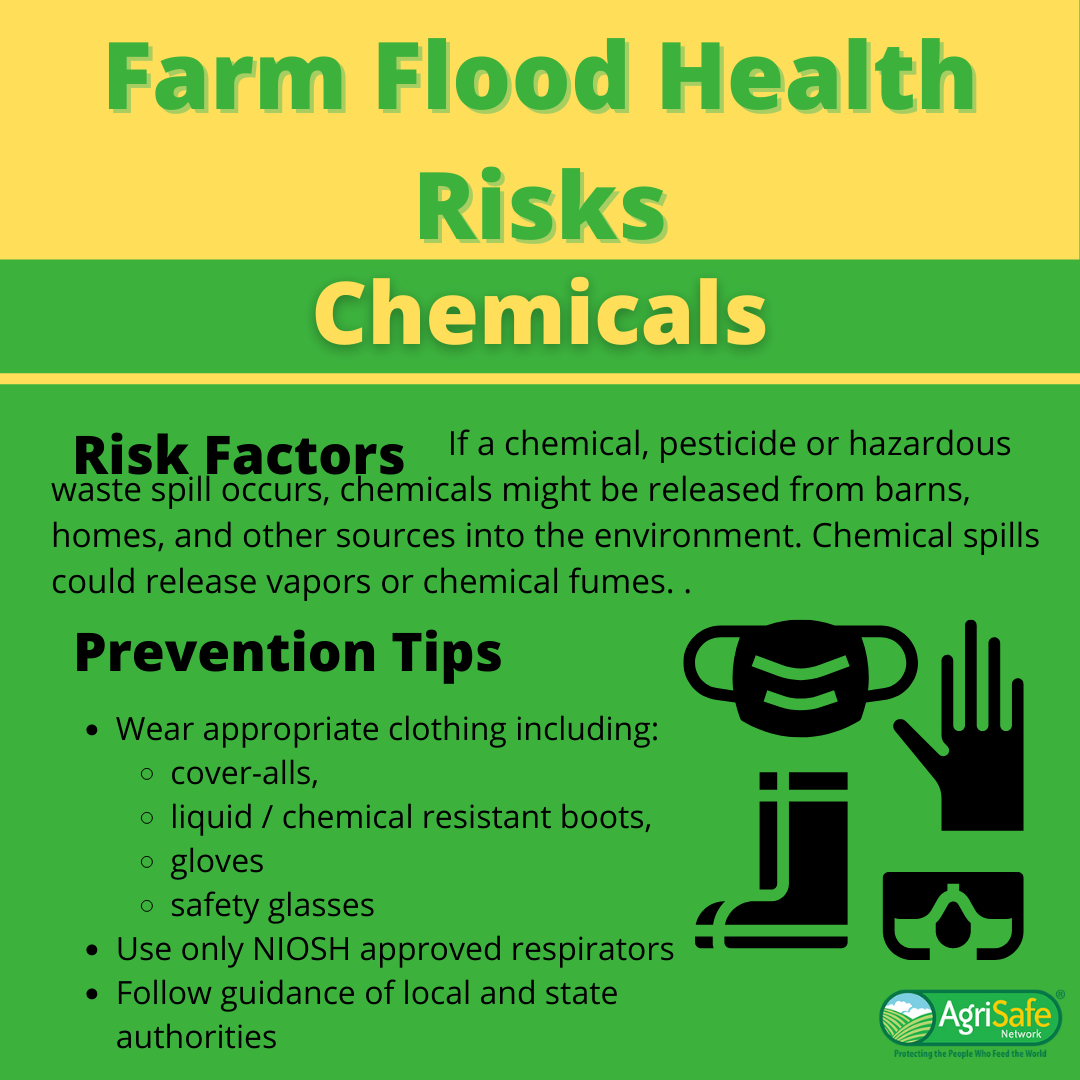 Mold- Microbial (e.g. mold) growth rapidly increases and spreads due to flooding waters.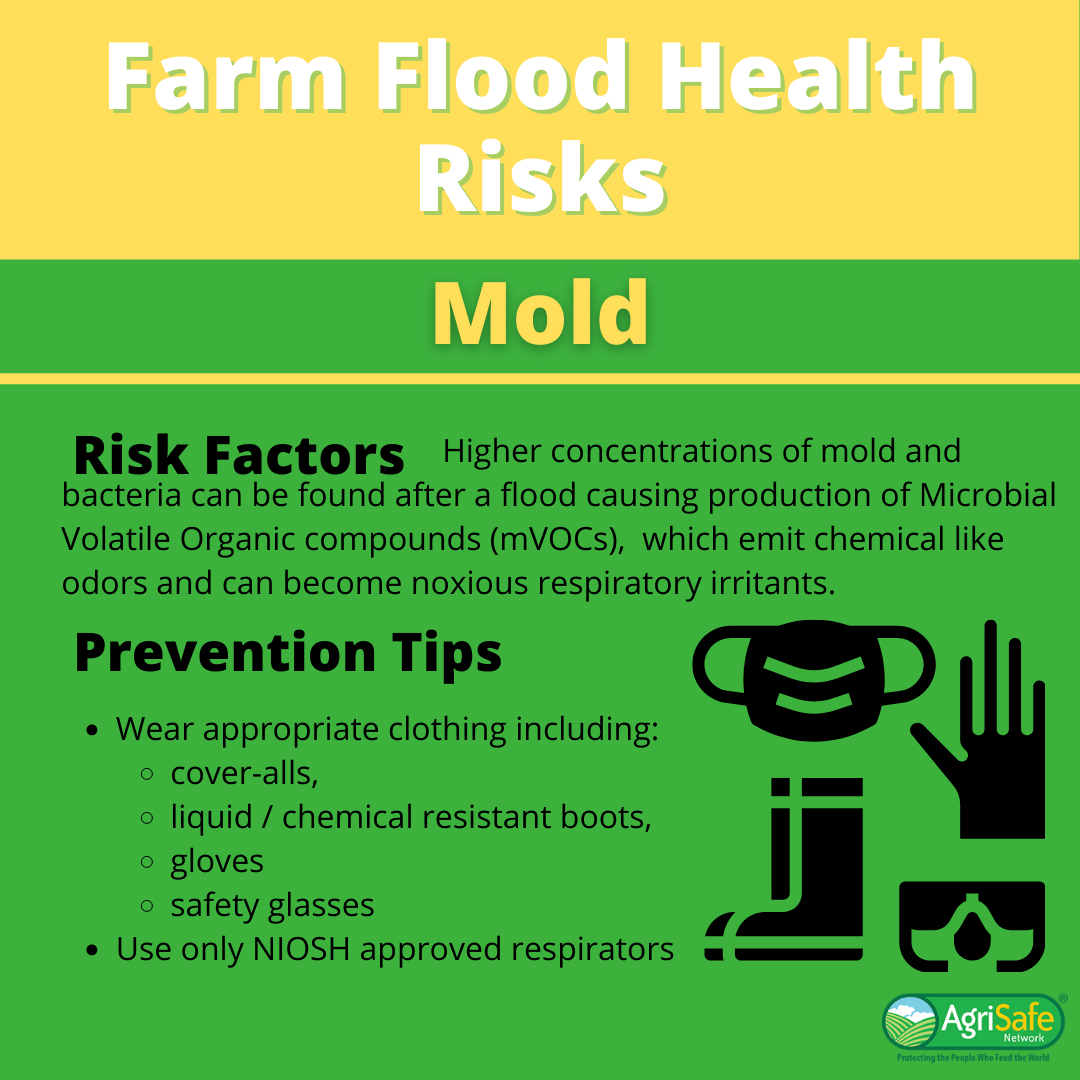 Well Water- Water may not be safe to drink, cook, bath or disinfect. 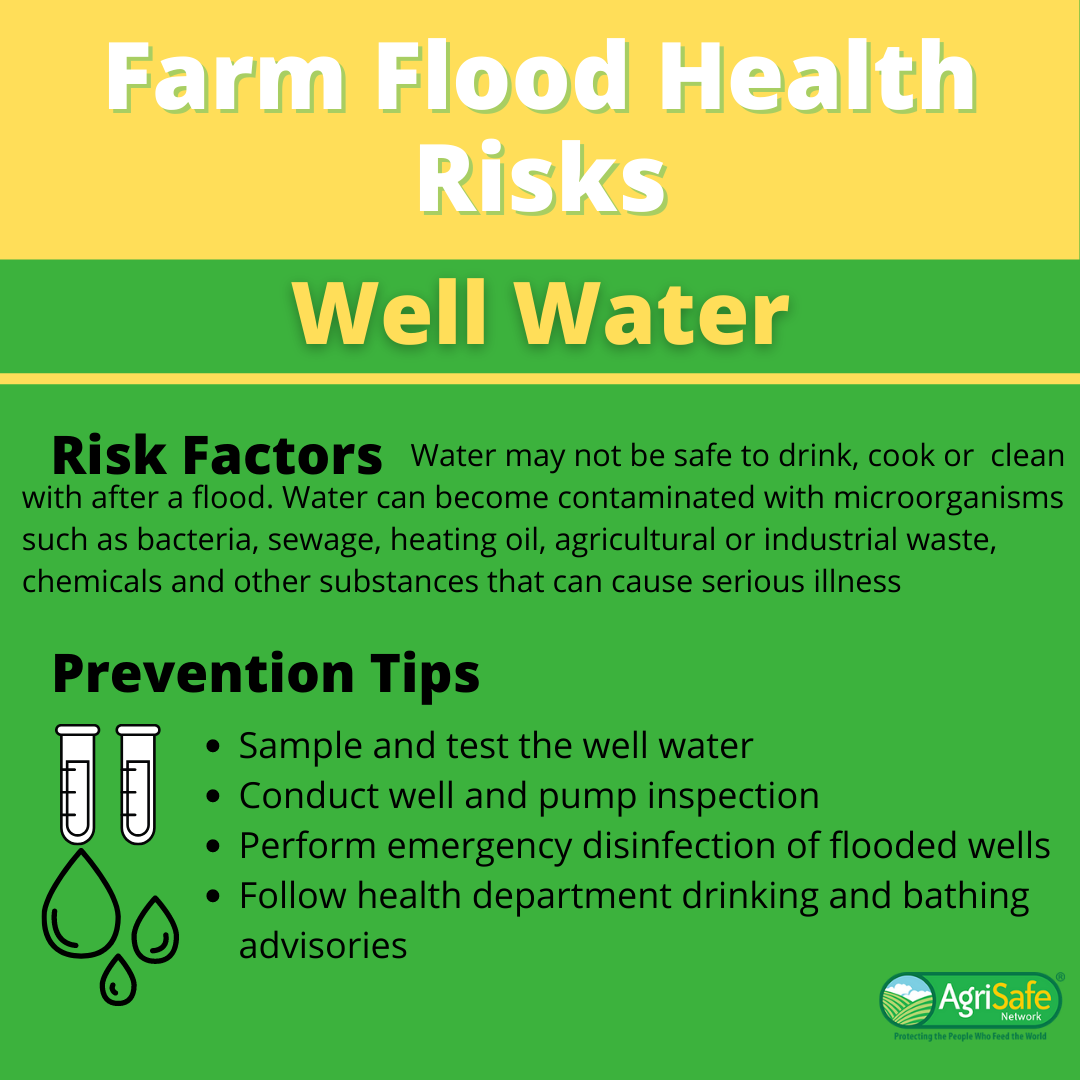 